Екатеринбург 2020Стандарт операционной процедуры1. Название процедуры: Содействие клиенту в подготовке документов для предоставления мер социальной поддержки 2. Цель: содействие клиенту в подготовке пакета документов, необходимого для обращения за предоставлением мер социальной поддержки. 3. Область применения: Осуществляется при обращении клиента в организацию. Данную услугу может оказать специалист по социальной работе в полустационарной форме обслуживания.4. Ответственность: за предоставление услуги отвечает специалист по социальной работе. Контроль исполнения услуги – заведующий структурным подразделением. 5. Общие сведения: Помощь клиенту посредством консультирования в сборе пакета документов, необходимого для приобщения к заявлению о предоставлении мер социальной поддержки. При необходимости содействие клиенту в написании заявления для предоставления мер социальной поддержки.Осуществляется по согласию с клиентом (получателем социальных услуг), либо на основании поступившей информации о необходимости предоставления данной услуги получателю социальных услуг. Продолжительность оказания услуги до 60 минут. Периодичность: по мере возникновения потребности.6. Оснащение: Требуется оснащение в соответствии со стандартом социальных услуг, а также бейдж, доступ к компьютерным справочным правовым системам, доступ к сайтам МСП СО ,УПФР и др.Специалист должен иметь профессиональную подготовку и соответствовать квалификационным требованиям. 7. Основная часть процедуры:Подготовительный этап:- Личное знакомство и установление контакта, изучение акта социального патронажа клиента либо поступившего в учреждение сигнала. Специалист представляется (называет ФИО, должность, предоставляет удостоверение). - Специалист в ходе беседы получает информацию о потребности клиента в оформлении мер социальной поддержки, информирует о предусмотренных законодательством основаниях для предоставления мер социальной поддержки граждан, и совместно с клиентом определяет меры социальной поддержки, на оформление которых имеет право получатель социальных услуг.Основная часть процедуры: Специалист консультирует о необходимом пакете документов, подтверждающем право на предоставление меры социальной поддержки (по памятке, выгруженной из правовой системы).- При наличии готового пакета документов специалист оказывает содействие в заполнении заявления для предоставления меры социальной поддержки.- При наличии возможности у получателя социальных услуг обратиться в уполномоченные на оформление мер социальной поддержки организации самостоятельно, специалист предоставляет информацию о режиме работы и местоположении данных организаций. - При отсутствии возможности у получателя социальных услуг обратиться в уполномоченные на оформление мер социальной поддержки организации самостоятельно, специалист осуществляет посреднические действия между клиентом и организациями: - МФЦ, управлением социальной политики, отделениями пенсионного фонда и фонда обязательного медицинского страхования (телефонные переговоры, личные встречи, письменное ходатайство)- В исключительных случаях специалист сопровождает клиента в уполномоченные организации для оформления и получения необходимых документов.Заключительный этап:	 Акт о предоставлении социальных услуг распечатывается и предоставляется на подпись получателю социальных услуг (законному представителю получателя социальных услуг) в двух экземплярах. Один экземпляр выдаётся получателю социальных услуг (законному представителю получателя социальных услуг). Второй экземпляр хранится в реестре актов оказанных услуг в учреждении.8. Область и способы проверки выполнения: Областью проверки является процесс оказания услуги  и результат услуги – удовлетворенность клиента. Способы, частота проверок и ответственные за проверки определяются системой управления качеством учреждения.Нормативные ссылки:- Федеральный закон от 28 декабря 2013г. № 442-ФЗ «Об основах социального обслуживания граждан в Российской Федерации».- Постановление Правительства Свердловской области от 18 декабря 2014 г. N 1149-ПП «Об утверждении порядка предоставления социальных услуг поставщиками социальных услуг в Свердловской области и признании утратившими силу отдельных постановлений Правительства Свердловской области».- Приказ Министерства социальной политики Свердловской области от 11.08.2015 № 482 «Об утверждении стандартов социальных услуг» со всеми изменениями и дополнениями.- Закон Свердловской области от 29 октября 2007 года N 126-ОЗ «Об оказании государственной социальной помощи, материальной помощи и предоставлении социальных гарантий отдельным категориям граждан в Свердловской области».Распределение данного стандарта операционной процедурыЭкземпляр                                                   ДолжностьОригиналКопияОтветственные исполнители ознакомлены и обязуются исполнятьПриложение.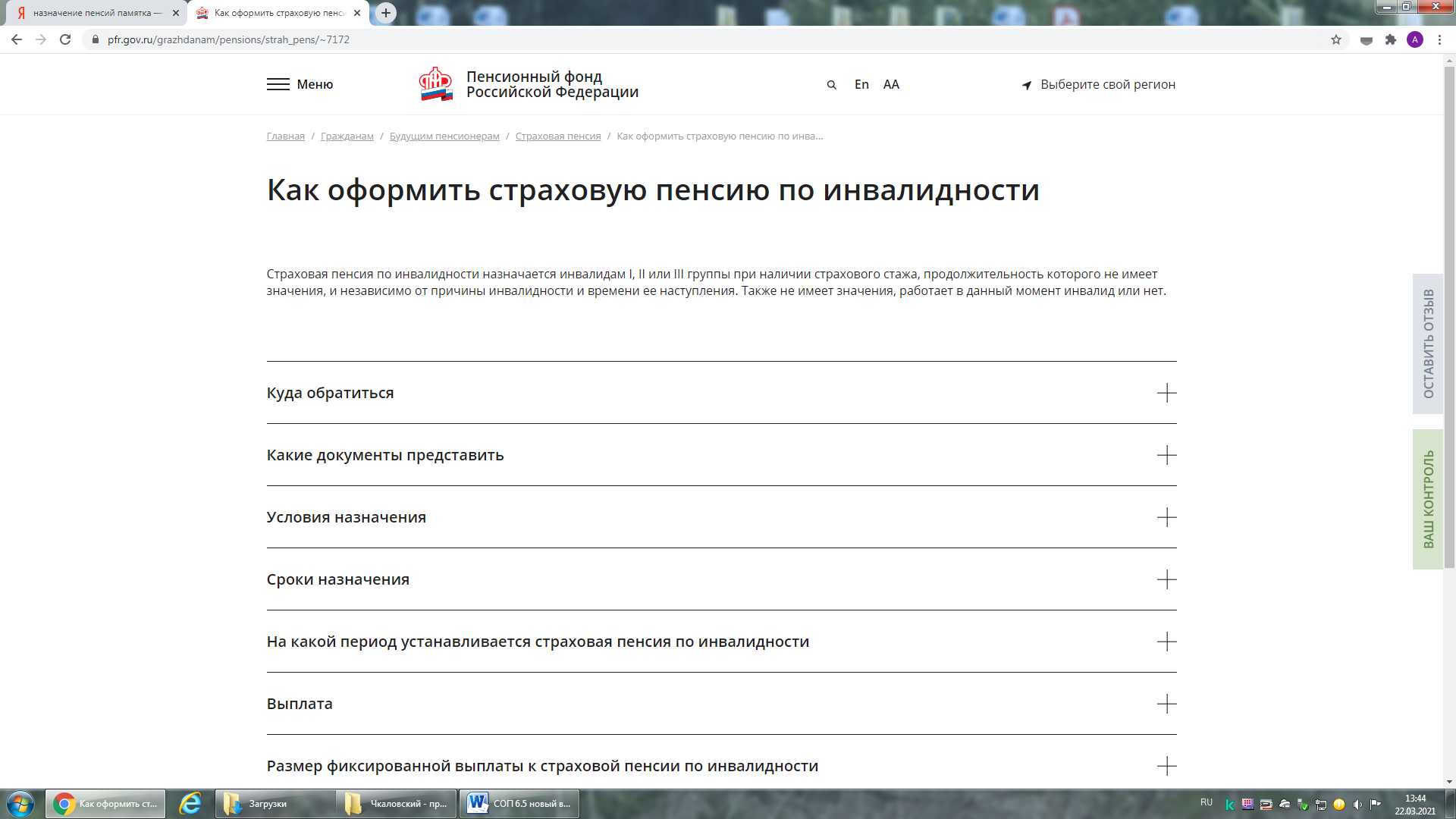 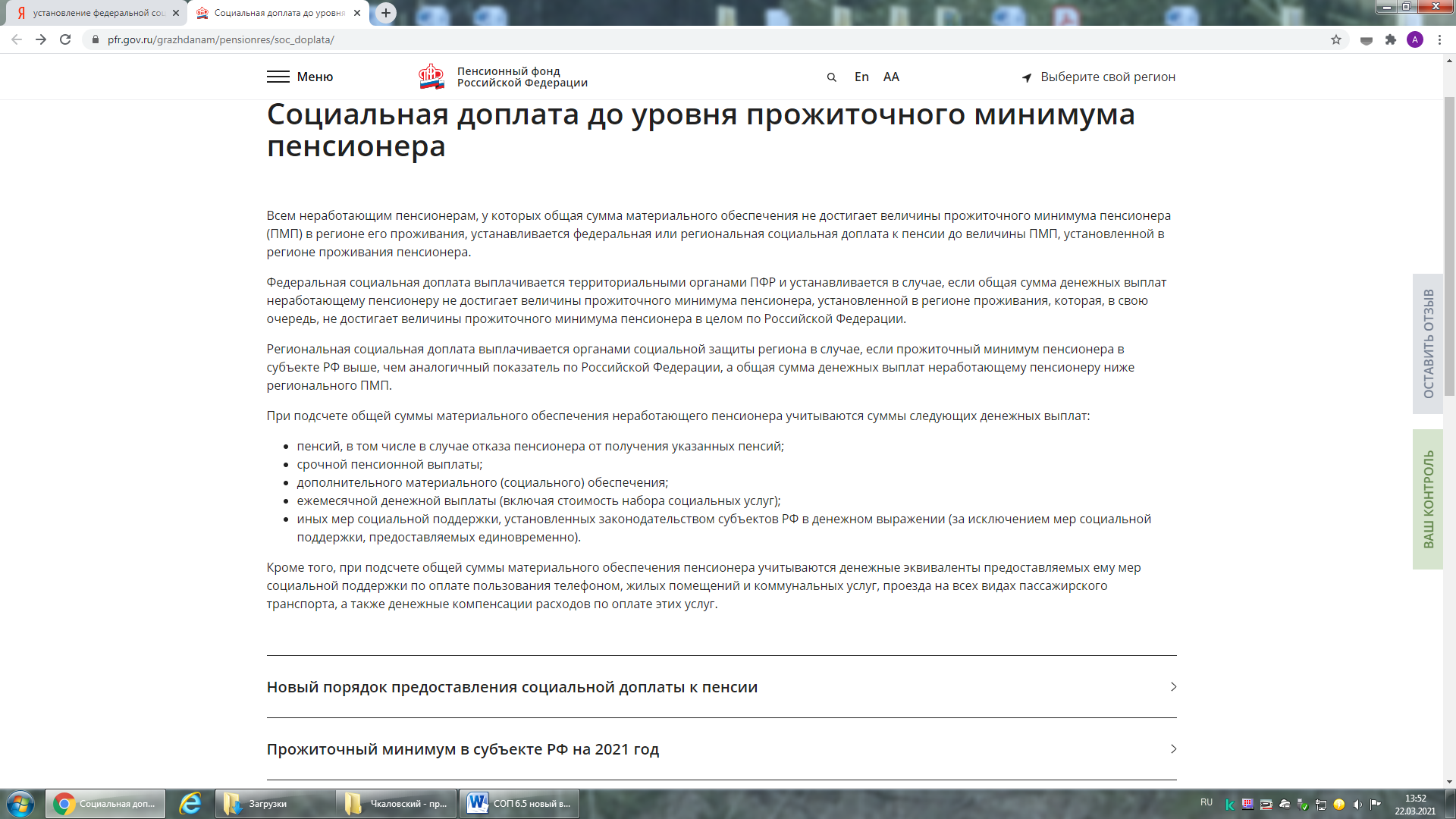 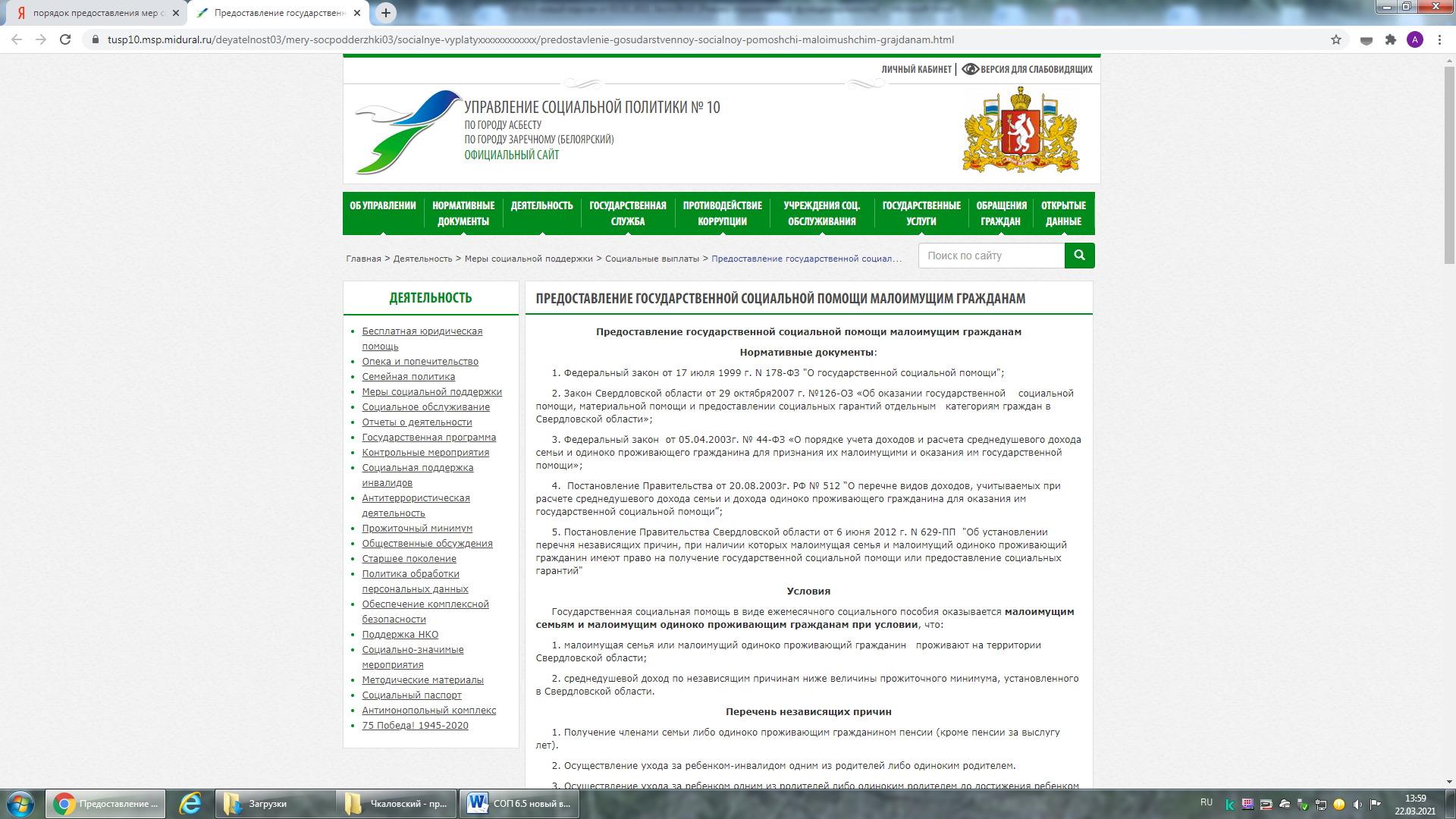 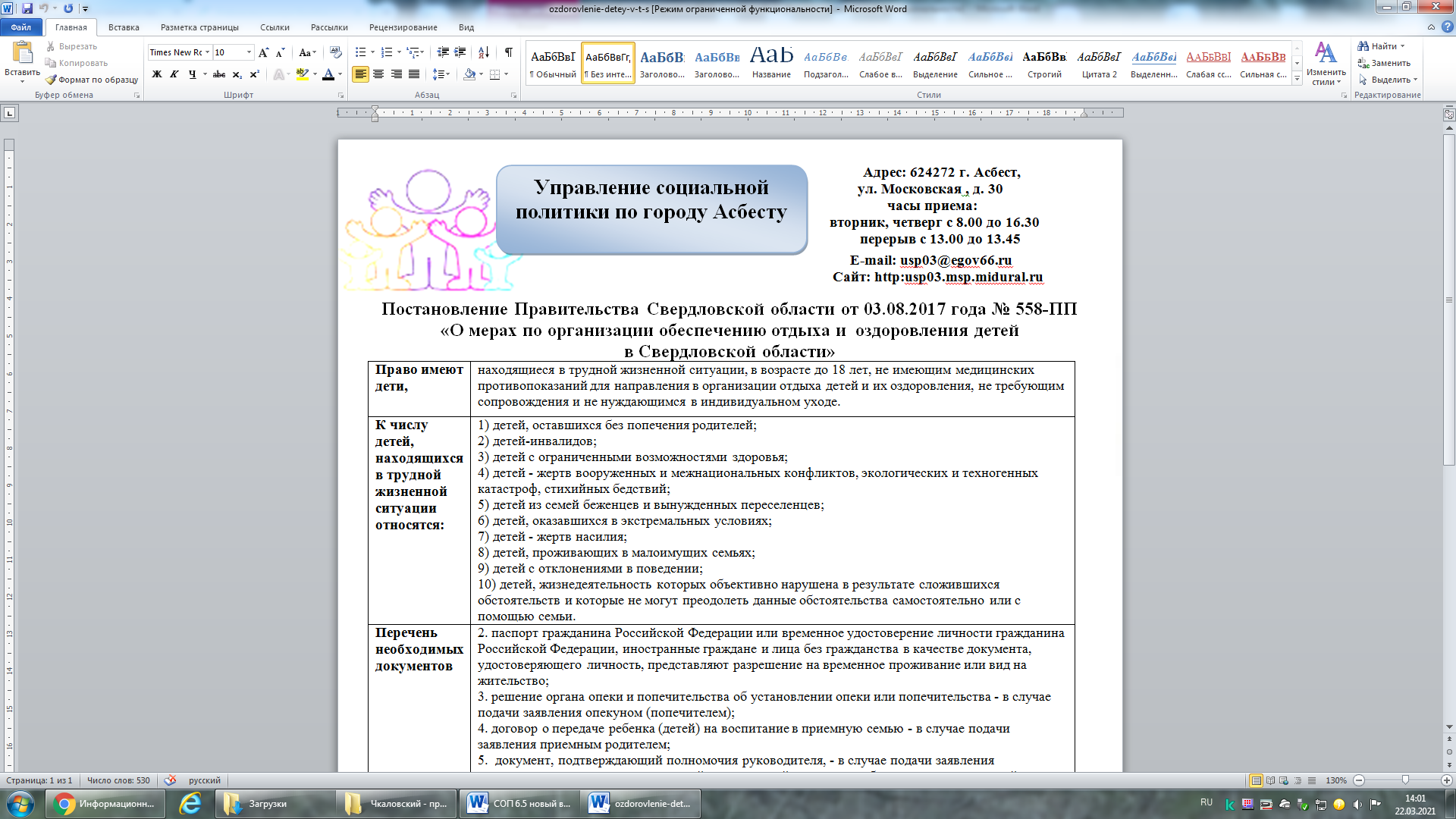 ГАУ СО СО «ЦСПСиД Чкаловского района города Екатеринбурга»ГАУ СО СО «ЦСПСиД Чкаловского района города Екатеринбурга»ГАУ СО СО «ЦСПСиД Чкаловского района города Екатеринбурга»ГАУ СО СО «ЦСПСиД Чкаловского района города Екатеринбурга»Наименование структурного подразделения:Название документа:Стандарт операционной процедуры Содействие клиенту в подготовке документов для предоставления мер социальной подержкиСтандарт операционной процедуры Содействие клиенту в подготовке документов для предоставления мер социальной подержкиСтандарт операционной процедуры Содействие клиенту в подготовке документов для предоставления мер социальной подержкиУтвержден: Дата утверждения:Разработчик:Должность ФИОподписьРазработчик:Заместитель директора Разработчик:Заведующий отделением Пивченко С.В. Согласовано:Согласовано:Дата согласования:Ответственный за исполнение:Специалист по социальной работеДата введения 
в действие:№ п/пФамилияПодписьДата